คู่มือสำหรับประชาชน: การขออนุญาตทำการโฆษณาโดยใช้เครื่องขยายเสียงหน่วยงานที่รับผิดชอบ : องค์การบริหารส่วนตำบลนาสี  อำเภอสุวรรณคูหา  จังหวัดหนองบัวลำภูกรม : กรมส่งเสริมการปกครองท้องถิ่น  กระทรวง : กระทรวงมหาดไทยชื่อกระบวนงาน :  การขออนุญาตทำการโฆษณาโดยใช้เครื่องขยายเสียงหน่วยงานเจ้าของกระบวนงาน :  สำนักปลัด  องค์การบริหารส่วนตำบลนาสี  อำเภอสุวรรณคูหา  จังหวัดหนองบัวลำภูประเภทของงานบริการ : กระบวนงานบริการที่เบ็ดเสร็จในหน่วยเดียว	หมวดหมู่ของงานบริการ : อนุญาต/ออกใบอนุญาต/รับรอง	กฎหมายที่ให้อำนาจการอนุญาต หรือที่เกี่ยวข้อง :ระดับผลกระทบ : บริการทั่วไป	พื้นที่ให้บริการ: ท้องถิ่น	กฎหมายข้อบังคับ/ข้อตกลงที่กำหนดระยะเวลา -	ระยะเวลาที่กำหนดตามกฎหมาย / ข้อกำหนด ฯลฯ	30 นาทีข้อมูลสถิติ	จำนวนเฉลี่ยต่อเดือน		 ชื่ออ้างอิงของคู่มือประชาชน : การขออนุญาตทำการโฆษณาโดยใช้เครื่องขยายเสียง  องค์การบริหารส่วนตำบลนาสี	 ช่องทางการให้บริการ	 หลักเกณฑ์ วิธีการ เงื่อนไข(ถ้ามี) ในการยื่นคำขอ และในการพิจารณาอนุญาตการขออนุญาตใช้เสียง พระราชบัญญัติควบคุมการโฆษณาโดยใช้เครื่องขยายเสียง พ.ศ.2493
การควบคุมการโฆษณาโดยใช้เครื่องขยายเสียง หมายถึง การที่เราจะโฆษณาสินค้าหรือกิจการในร้านของเรา โดยมีการประกาศเสียงตามรถประชาสัมพันธ์ หรือ โฆษณาอยู่ประจำที่ หรือ ร้านแห่งนั้นงานที่จะโฆษณา ใช้เสียงจะมีอยู่ด้วยกัน 2 ประเภท
กิจการประเภทที่ 1 คือ การโฆษณาในกิจการที่ไม่เป็นไปในทำนองการค้า ขอใบอนุญาตได้คราวละไม่ เกิน 15 วัน ค่าธรรมเนียม ฉบับละ 10 บาท กิจการประเภทนี้ก็จะมี งานขึ้นบ้านใหม่ งานทำบุญบ้าน งาน ไหว้ครู งานมหรสพต่าง ๆ
กิจการประเภทที่ 2 คือ การโฆษณาที่เป็นไปในทำนองการค้า แบ่งได้เป็น 2 ประเภท คือ ก. การโฆษณาเคลื่อนที่โดยใช้รถประชาสัมพันธ์วิ่งตามเส้นทางต่างๆ ภายในเขตเอบต. สามารถขออนุญาตได้คราวละไม่เกิน 5 วัน ค่าธรรมเนียมโฆษณาเคลื่อนที่ฉบับละ 60 บาท ข. คือ การโฆษณาประจำที่โดยประชาสัมพันธ์ ณ ร้านหรือกิจการนั้น ๆ สามารถขออนุญาตได้คราวละไม่เกิน 15 วัน ค่าธรรมเนียมโฆษณาประจำที่ฉบับละ 75 บาทห้ามอนุญาตและห้ามใช้เสียงโฆษณาในระยะใกล้กว่า 100 เมตร จากบริเวณสถานที่ใดสถานที่หนึ่ง ดังต่อไปนี้
ก. โรงพยาบาล
ข. วัด หรือสถานที่บำเพ็ญศาสนกิจ และ
ค. ทางแยกที่มีการสัญจรไปมาคับคั่งอยู่เป็นปกติ-2-ห้ามใช้เสียงโฆษณาในระยะใกล้กว่า 100 เมตร จากบริเวณสถานที่ใดสถานที่หนึ่ง ดังต่อไปนี้
ก. โรงเรียนระหว่างทำการสอน
ข. ศาลสถิตยุติธรรมในระหว่างเวลาพิจารณา
การปฏิบัติภายหลังที่ได้รับอนุญาต เมื่อได้รับอนุญาตให้ทำการโฆษณาแล้ว ให้ผู้ได้รับอนุญาตนำใบอนุญาตนั้นไปแสดงต่อนายตำรวจชั้นสัญญาบัตร ดังต่อไปนี้
ก. โฆษณาประจำที่ ให้แสดงต่อสถานีตำรวจเจ้าของท้องที่นั้น เมื่อนายตำรวจซึ่งเป็นหัวหน้าในสถานีตำรวจนั้น หรือผู้รักษาการแทน ได้ลงนามรับทราบในใบอนุญาตนั้นแล้วจึงทำการโฆษณาได้
ขั้นตอนการให้บริการ
1. ผู้ขออนุญาตยื่นคำขออนุญาตทำการโฆษณาโดยใช้เครื่องขยายเสียง (แบบ ฆ.ษ.1)
2. เจ้าหน้าที่ตรวจสอบหลักฐาน
3. เจ้าพนักงานท้องถิ่นผู้มีอำนาจลงนามอนุญาตให้ทำการโฆษณาโดยใช้เครื่องขยายเสียง (แบบ ฆ.ษ.2)
เอกสารประกอบการพิจารณา
1. สำเนาทะเบียนบ้านของผู้ขออนุญาตและสำเนาบัตรประจำตัวประชาชน
2. ใบอนุญาตให้มีเพื่อใช้ซึ่งเครื่องขยายเสียงและไมโครโฟน (ถ้ามี)
3. รายละเอียดของเครื่องขยายเสียงที่จะใช้ เช่น กำลังไฟฟ้าที่ใช้กำลังขยายเสียง
4. แผนที่แสดงที่ตั้งใช้เครื่องขยายเสียง
ติดต่อสอบถามเพิ่มเติมได้ที่  0-4210-9994 ขั้นตอน ระยะเวลา และส่วนงานที่รับผิดชอบระยะเวลาดำเนินการรวม 30 นาที-3- งานบริการนี้ผ่านการดำเนินการลดขั้นตอน และระยะเวลาปฏิบัติราชการมาแล้ว	ยังไม่ผ่านการดำเนินการลดขั้นตอน รายการเอกสารหลักฐานประกอบการยื่นคำขอ15.1) เอกสารยืนยันตัวตนที่ออกโดยหน่วยงานภาครัฐ15.2) เอกสารอื่น ๆ สำหรับยื่นเพิ่มเติม-4- ค่าธรรมเนียม ช่องทางการร้องเรียน ตัวอย่างแบบฟอร์ม ตัวอย่าง และคู่มือการกรอก หมายเหตุ          ปิดอากรแสตมป์       10 บาท                                                                                                                                           05-30-01
                                                                                                                                                          (แบบฆ.ษ. ๑)
                                       คำร้องขออนุญาตทำการโฆษณาโดยใช้เครื่องขยายเสียง
                                                                                                   เขียนที่ ................................................................
                                                                                   วันที่ .............. เดือน ................................... พ.ศ. ................
           ข้าพเจ้า (ชื่อและนามสกุล) ........................................................................... อายุ .............. ปี เชื้อชาติ.......... สัญชาติ .................. อยู่บ้านเลขที่ ...................... หมู่ที่................ถนน ........................ตำบล .................................. อำเภอ ......................................... จังหวัด ................................................ โทรศัพท์................................................เป็นผู้ครอบครองเครื่องขยายเสียงเลขหมายทะเบียนที่....................................................ไมโครโฟนเลขหมายทะเบียนที่ .......................................และเครื่องบันทึกเสียงเลขหมายทะเบียนที่ ...................................... ขอทำคำร้องยื่นต่อเจ้าพนักงานผู้ออกใบอนุญาตมีข้อความดังต่อไปนี้ :-
ข้อ ๑. ข้าพเจ้ามีความประสงค์จะใช้เครื่องดังกล่าวมานั้นเพื่อทำการโฆษณากิจการ ............................................... 
....................................................................................................................................................................... 
....................................................................................................................................................................... 
....................................................................................................................................................................... 
ณ  ที่ ......................................................................... เลขที่ ............................... หมู่ที่ ........................... ถนน 
ตำบล ............................................. อำเภอ ............................................... จังหวัด ......................................... 
มีกำหนด ............. วันตั้งแต่วันที่ ............................................. เดือน ........................................... พ.ศ. ........... 
ถึงวันที่ ........................................ เดือน ..................................................... พ.ศ. ..................................
ข้อ ๒. ข้าพเจ้ารับรองว่าจะปฏิบัติให้ถูกต้องตามกฎหมายกฎข้อบังคับและเงื่อนไขว่าด้วยการควบคุมการโฆษณาโดยเครื่องขยายเสียงทุกประการ
ข้อ ๓. ข้าพเจ้าได้แนบใบอนุญาตให้มีเพื่อนใช้ฯซึ่งมีเลขหมายทะเบียนตามที่แจ้งในคำร้องนี้รวม ......................ฉบับ
เพื่อประกอบการพิจารณาด้วยแล้ว
                                                                                      (ลงชื่อ) ...................................................... ผู้ยื่นคำร้อง
							        (.........................................................)เสนอ  เจ้าพนักงานผู้ออกใบอนุญาต
ข้าพเจ้าได้พิจารณาแล้วเห็นว่า........................................................................................................................................................................................................................................................................................... 
                                                                                   (ลงชื่อ) .......................................................................
                                                                                                (................................................................)
                                                                                   (ตำแหน่ง) ...............................................................
                                                                                          วันที่ ............../...................../............................-2-
บันทึกของเจ้าหน้าที่ตรวจสอบ                                     คำสั่งเจ้าพนักงานผู้ออกใบอนุญาต
สำหรับพนักงานเจ้าหน้าที่     		ได้ออกใบอนุญาตให้ทำการโฆษณาโดยใช้เครื่องขยายเสียงเลขที่ ....................................................... 
และได้รับค่าธรรมเนียม ............................................. บาท (............................................................................) ตามใบอนุญาตเลขที่ .................................... ไว้ถูกต้องแล้ว
 (ลงชื่อ) ...............................................................            (ลงชื่อ) ..................................................................                 (.................................................................)                    (.................................................................)                                   ผู้รับเงิน                                                                                เจ้าหน้าที่
          วันที่ ............../................../....................                             วันที่ ............../................../....................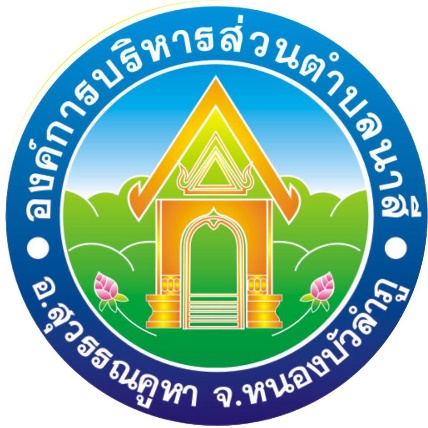 คู่มือบริการประชาชน     การขออนุญาตทำการโฆษณาโดยใช้เครื่องขยายเสียงโดยสำนักปลัดองค์การบริหารส่วนตำบลนาสีอำเภอสุวรรณคูหา  จังหวัดหนองบัวลำภูโทรศัพท์ 0 4210 99941)พ.ร.บ.  ควบคุมการโฆษณาโดยใช้เครื่องขยายเสียงพ.ศ. 24931)สถานที่ให้บริการ : สำนักงานองค์การบริหารส่วนตำบลนาสี / ติดต่อด้วยตนเอง ณ หน่วยงานระยะเวลาเปิดให้บริการ เปิดให้บริการวันจันทร์ถึงวันศุกร์ (ยกเว้นวันหยุดที่ทางราชการกำหนด) ตั้งแต่เวลา 08:30 - 16:30 น. (มีพักเที่ยง)หมายเหตุ -ที่ประเภทขั้นตอนรายละเอียดของขั้นตอนการบริการระยะเวลาให้บริการส่วนงาน / หน่วยงานที่รับผิดชอบ หมายเหตุ1)การตรวจสอบเอกสารผู้มีใบอนุญาตให้มีเพื่อใช้เครื่องขยายเสียงและไมโครโฟนประสงค์จะใช้เครื่องขยายเสียงและไมโครโฟนมายื่นต่อเจ้าหน้าที่เพื่อตรวจสอบคำร้องและเอกสารประกอบคำขอ10 นาทีองค์การบริหารส่วนตำบลนาสีอำเภอสุวรรณคูหาจังหวัดหนองบัวลำภู-2)การพิจารณาเจ้าหน้าที่รับเรื่องเสนอความเห็นตามลำดับชั้นจนถึงพนักงานเจ้าหน้าที่ผู้ออกใบอนุญาต10 นาทีองค์การบริหารส่วนตำบลนาสีอำเภอสุวรรณคูหาจังหวัดหนองบัวลำภู-3)การลงนาม/คณะกรรมการมีมติพนักงานเจ้าหน้าที่ลงนามในใบอนุญาตให้ทำการโฆษณาโดยใช้เครื่องขยายเสียงชำระค่าธรรมเนียมและรับใบอนุญาต10 นาทีองค์การบริหารส่วนตำบลนาสีอำเภอสุวรรณคูหาจังหวัดหนองบัวลำภู-ที่รายการเอกสารยืนยันตัวตนหน่วยงานภาครัฐผู้ออกเอกสารจำนวนเอกสาร
ฉบับจริงจำนวนเอกสาร
สำเนาหน่วยนับเอกสาร หมายเหตุ1)บัตรประจำตัวประชาชนสำนักทะเบียนอำเภอ/สำนักทะเบียนท้องถิ่น13ฉบับ-2)หนังสือรับรองนิติบุคคล-13ฉบับ(พร้อมสำเนาบัตรประจำตัวประชาชนของผู้แทนนิติบุคคล (กรณีผู้ขอรับใบอนุญาตหรือผู้แจ้งเป็นนิติบุคคล))3)หนังสือมอบอำนาจที่ถูกต้องตามกฎหมาย (กรณีผู้ประกอบการไม่สามารถมายื่นคำขอด้วยตนเอง) พร้อมสำเนาบัตรประจำตัวประชาชนของผู้มอบอำนาจและผู้รับมอบอำนาจ)-13ฉบับ-ที่รายการเอกสารยื่นเพิ่มเติมหน่วยงานภาครัฐผู้ออกเอกสารจำนวนเอกสาร
ฉบับจริงจำนวนเอกสาร
สำเนาหน่วยนับเอกสาร หมายเหตุ1)แบบคำร้องตามแบบฆ.ษ.1 ที่เจ้าพนักงานตำรวจเจ้าของท้องที่แสดงความคิดเห็นแล้ว-13ฉบับ-2)แผนที่สังเขปแสดงที่ตั้งการใช้เครื่องขยายเสียง-13ฉบับ-1)โฆษณากิจการที่ไม่เป็นไปในทำนองการค้าค่าธรรมเนียม 10  บาท2)โฆษณาที่เป็นไปในทำนองการค้า (โฆษณาเคลื่อนที่)ค่าธรรมเนียม 60 บาท3)โฆษณาที่เป็นไปในทำนองการค้า (โฆษณาประจำที่)ค่าธรรมเนียม 75  บาท1)ช่องทางการร้องเรียน ศูนย์ดำรงธรรมกระทรวงศูนย์ดำรงธรรมจังหวัดศูนย์ดำรงธรรมอำเภอ
หมายเหตุ(โทร 1567)2)ช่องทางการร้องเรียน ศูนย์รับเรื่องร้องเรียน  สำนักปลัด องค์การบริหารส่วนตำบลนาสีโทร 0-4210-9994  หมายเหตุ-3)ช่องทางการร้องเรียน  ศูนย์บริการประชาชนสำนักปลัดสำนักนายกรัฐมนตรี
หมายเหตุ( เลขที่ 1 ถ.พิษณุโลกเขตดุสิตกทม. 10300 / สายด่วน 1111 / www.1111.go.th / ตู้ปณ.1111 เลขที่ 1 ถ.พิษณุโลกเขตดุสิตกทม. 10300)ไม่มีแบบฟอร์ม ตัวอย่าง และคู่มือการกรอกเสนอ  เจ้าพนักงานผู้ออกใบอนุญาต..........................................................................................................................................................(ลงชื่อ) .................................................................         (.................................................................)วันที่ ............../................../..............................................................................................................................................................................(ลงชื่อ) .................................................................         (.................................................................)วันที่ ............../................../....................